大学戦略計画概要    大学戦略計画概要    過去 - 私たちがいた場所今日 - 私たちが今いる場所ビジョン - 私たちはどこへ行くべきか、そしてなぜミッション - 私たちが誰であるか、私たちのビジョンに向かってどのように働くか、そして私たちをユニークにしているものコアバリュー - 私たちの仕事の指針と私たちの運営方法目標目標障害 - 私たちのビジョンを実現するのを妨げる可能性のあるもの長期目標 - ビジョンを実現するために私たちがやっていくこと短期目標 - YR1、YR2、YR3などはどうなるか成功の尺度 - 成功の指標として使用されるベンチマーク戦略戦略リソース評価 - ビジョンを実現するために必要なインフラストラクチャ実装 - 完了期限とともに何をするかを計画する普及 - 計画がどのように発表/割り当てられ、誰に割り当てられるか進捗評価計画 - 進捗状況の監督、成功の監視、改訂の実施方法免責事項Web サイトで Smartsheet が提供する記事、テンプレート、または情報は、参照のみを目的としています。当社は、情報を最新かつ正確に保つよう努めていますが、本ウェブサイトまたは本ウェブサイトに含まれる情報、記事、テンプレート、または関連グラフィックに関する完全性、正確性、信頼性、適合性、または可用性について、明示的または黙示的を問わず、いかなる種類の表明または保証も行いません。したがって、お客様がそのような情報に依拠する行為は、お客様ご自身の責任において厳格に行われるものとします。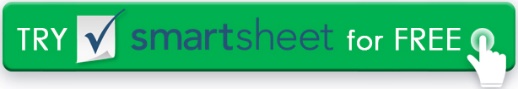 